s-zr-205/248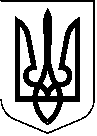 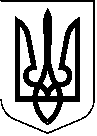 МИКОЛАЇВСЬКА МІСЬКА РАДА РІШЕННЯвід	  Миколаїв	№Про надання дозволу комунальному некомерційному підприємству «Міська лікарня № 3» на виготовлення технічної документації із землеустрою щодо встановлення (відновлення) меж земельної ділянки в натурі (на місцевості) площею 534 кв.м з метою передачі у постійне користування для обслуговування будівлі жіночої консультації по вул. Електронній, 61А в Інгульському районі м. Миколаєва (забудована земельна ділянка)Розглянувши звернення комунального некомерційного підприємства «Міська лікарня № 3», дозвільну справу від 09.01.2024 № 1204/19.04.01-02/24 та комунального некомерційного підприємства «Пологовий будинок № 2», дозвільну справу від 05.12.2023 № 23089-000661413-007-17, містобудівну документацію м. Миколаєва, наявну земельно-кадастрову інформацію, рекомендації постійної комісії міської ради з питань екології, природокористування, просторового розвитку, містобудування, архітектури і будівництва, регулювання земельних відносин, керуючись Конституцією України, Земельним кодексом України, Законами України «Про землеустрій», «Про місцеве самоврядування в Україні», міська радаВИРІШИЛА:1. Припинити право постійного користування комунальному некомерційному підприємству «Пологовий будинок № 2» земельною ділянкою (кадастровий номер 4810136900:06:025:0024) площею 534 кв.м по вул. Електронній, 61А в Інгульському районі м. Миколаєва (забудована земельна ділянка), надану рішенням Миколаївської міської ради від 04.04.2013 № 27/44, для обслуговування будівлі жіночої консультації № 4.1.1. Пункт 11.1. розділу 1 рішення Миколаївської міської ради від 04.04.2013 № 27/44 «11.1. Надати міському пологовому будинку № 2 в постійне користування земельну ділянку площею 534 кв.м для обслуговування будівлі жіночої консультації № 4 по вул. Електронній,61-а» визнати таким, що втратив чинність.2. Надати дозвіл комунальному некомерційному підприємству «Міська лікарня № 3» на виготовлення технічної документації із землеустрою щодо встановлення (відновлення) меж земельної ділянки в натурі (на місцевості) площею 534 кв.м з метою передачі у постійне користування для обслуговування будівлі жіночої консультації по вул. Електронній, 61А в Інгульському районі м. Миколаєва (забудована земельна ділянка; право власності на нерухоме майно згідно із відомостями з реєстру прав власності на нерухоме майно, реєстраційний номер майна: 36376249, відомості про права власності від 12.04.2012, зареєстроване на підставі свідоцтва про право власності від 04.04.2012 САЕ 359669, власники: територіальна громада, Миколаївська міська рада), відповідно до висновку департаменту архітектури та містобудування Миколаївської міської ради від 02.02.2024 № 22/12.01-24/24-2.3. Комунальному некомерційному підприємству «Міська лікарня № 3» замовити розроблення документації із землеустрою та надати її до департаменту з надання адміністративних послуг Миколаївської міської ради.4. Контроль за виконанням даного рішення покласти на постійну комісію міської ради з питань екології, природокористування, просторового розвитку містобудування, архітектури і будівництва, регулювання земельних відносин (Нестеренко), заступника міського голови Андрієнка Ю.Г.Міський голова	  О. СЄНКЕВИЧ